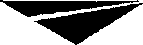 Krajská správa a údržba silnic Vysočiny, příspěvková organizace Kosovská	16Jihlava	586 0100090450	CZ00090450Číslo objednávky: 74940008Ze dne: 20.02.2024Odběratel:Ferrum^.r.o.Chelčíckého 26067602 Moravské Budějovice 2IČO: 49968947	DIČ: CZ49968947 .Dodací adresa:Ferrum.s.r.o.Chelčíckého 26067602 Moravské Budějovice 2Prodej Železného šrotuKrajská správa a údržba    Krajská správa a údržba silnic Vysočiny, příspěvková organizace silnic Vysočiny		  Kosovská 16						  Jihlava          586 01	Číslo objednávky: 74940008Ze dne: 20.02.2024iOdběratel: Ferrum,s.r.o.Chelčického 26067602 Moravské Budějovice 2IČO: 49968947	DIČ: CZ49968947Korespondenční adresa: KSÚSV Třebíč                                                    Hrotovická 1102 Třebíč 674 82Smluvní podmínky objednávkySmluvní strany prohlašují, že skutečnosti uvedené v této objednávce nepovažují za obchodní tajemství a udělují svolení k jejích zpřístupnění ve smyslu žák, č, 106/1999 Sb, a zveřejnění bez stanovení jakýchkoliv dalších podmínek,Je-li hodnota plnění vyšší jak 50,000,- Kč bez DPH, bere odběratel na vědomí, že objednávka bude zveřejněna v informačním registru veřejné správy v souladu se zák. č, 340/2015 Sb. o registru smluv. Současně se smluvní strany dohodly, že tuto zákonnou povinnost splní dodavatel. Objednatel výslovně souhlasí se zveřejněním celého jejího textu.Smluvní vztah se řídí zák. č. 89/2012 Sb. občanský zákoník,Objednatel se zavazuje, že v případě prodlení se zaplacením faktury zaplatí dodavateli smluvní pokutu ve výši 0,02% z celkové ceny dodávky bez DPH za každý započatý den prodlení,Dodávka bude realizována ve věcném plnění, Ihůtě, ceně, pň dodržení předpisů BOZP a dalších podmínek uvedených v objednávce.Nebude-li z textu faktury zřejmý předmět a rozsah dodávky, bude k faktuře doložen rozpis uskutečněné dodávky (např. formou dodacího listu), u provedených prací čí služeb bude práce předána předávacím protokolem objednateli.Dodavatel stanovuje splatnost faktur do 30 dnů od dne doručení, pokud bude obsahovat veškeré náležitostí.Úhrada za plnění z této smlouvy bude realizována bezhotovostním převodem na účet dodavatele, který je správcem daně (finančním úřadem) zveřejněn způsobem umožňujícím dálkový přístup ve smyslu ustanovení § 98 zák. č. 235/2004 Sb. o DPH, v platném znění,Pokud se po dobu účinnosti této smlouvy dodavatel stane nespolehlivým plátcem ve smyslu ustanovení § 106a zákona o DPH, smluvní strany se dohodly, že objednatel uhradí DPH za zdanitelné plnění přímo příslušnému správci daně. Objednatelem takto provedená úhrada je považována za uhrazení příslušné části smluvní ceny rovnající se výši DPH fakturované dodavatelem.Ustanovení bodů 8) a 9) nebudou použita v případě, že dodavatel není plátcem DPH nebo v případech, kdy se uplatní přenesená daňová povinnost dle § 92a a násl. zákona o DPH.Neodstraní-li dodavatel vady v přiměřené době, určené objednatelem dle charakteru vady v rámci oznámení dodavateli, je objednatel oprávněn vady odstranit na náklady dodavatele.Smluvní pokuta za prodlení s odstraňováním vad činí částku rovnající se 0,02% zcelkové ceny plnění, za každý den prodlení s odstraňováním vad.Záruční doba na věcné plnění se sjednává na: 24 měsíců.Smluvní strany se dohodly, že mohou v souladu s § 2894 a násl. občanského zákoníku uplatnit i svá práva na náhradu škody v prokázané výší, která jim v souvislosti s porušením smluvní povinnosti druhou smluvní stranou vznikla; k povinnostem, k nimž se vztahují popsané smluvní pokuty, pak í vedle nároku na smluvní pokutu. V případě, že kterékoliv ze stran této smlouvyKrajská správa a údržba	Krajská správa a údržba silnic Vysočiny, příspěvková organizace	Kosovská  16	silnic Vysočiny			 Jihlava   586 01	Číslo objednávky: 74940008Ze dne: 20.02.2024Odběratel:Ferrum.s.r.o.ChelČíckého 26067602 Moravské Budějovice 2IČO: 49968947	DIČ: CZ49968947Dodací adresa:Ferrum.s.r.o.Chelčického 26067602 Moravské Budějovice 2Korespondenční adresa: KSÚSV TřebíčHrotovická 1102Třebíč674 82vznikne povinnost nahradit druhé straně škodu, je povinna nahradit škodu skutečnou i ušlý zisk.Prodej železného šrotuVěcná správnost Příkazce Správce rozpočtuVystavil:Tisk: 21.02.2024Orientační cena objednávky s Dph: 99 990,00razítko a podpisInformace o politice EMS, BOZP a souvislosti se zavedením integrovaného systému řízení dle ISO 9001, IS014001 a specifikace OHSAS 18001 jsou k dispozici na www.ksusv.cz. V prostorách naší oraganizace se řiďte pokyny našeho zástupce. Vyhodnocení významných environmentálních aspektů je následující • Likvidace a odstraňování starých živičných povrchů. • Pokládka nových živičných povrchů. • Chemické odstraňování sněhu z povrchu silnic. • Inertní posyp silnic.- Manipulace s nebezpečným odpadem. Nejvyšší míry rizika BOZP v naší organizaci jsou ♦ Dopravní nehoda nebo havárie ve veřejném dopravním provozu. * Činnosti spojené s obsluhou motorové pily v souvislosti s nepříznivými klimatickými podmínkami. V případě provádění stavební činnosti budete písemné seznámeni s riziky prostřednictvím stavbyvedoucího.								;From: xxxxxxxxxx <xxxxxxxxxxxxxx@ferrum-mb.cz> 
Sent: Thursday, February 22, 2024 2:29 PM
To: xxxxxxxxxxx <xxxxxxxxxxxx@ksusv.cz>
Subject: AkceptaceS pozdravem xxxxxxxxxxxxxxxxxxxobchodní referentkaFERRUM s.r.o.Chelčického 260Moravské BudějoviceTel.:xxxxxxxxxxxxxxxxxFax:xxxxxxxxxxxxxxxxxxE-mail:xxxxxxxxxxx@ferrum-mb.czDruh dokladu749Číslo dokladu74940008Rok2024Dodací IhůtaZpůsob dopravyMísto určeníVyřizujecDruh dokladu749Číslo dokladu74940008Rok2024Dodací IhůtaZpůsob dopravyMísto určeníVyřizuje .Druh dokladu749Číslo dokladu74940008Rok2024Dodací lhůtaZpůsob dopravyMísto určeníVyřizujePopisCena MJPočetMJZákladSazbaDph| Cena celkem